МАДОУ детский сад № 160 города ТюмениСценарий проведения веселой весенней дискотеки  вместе с родителями и детьмив младшей группе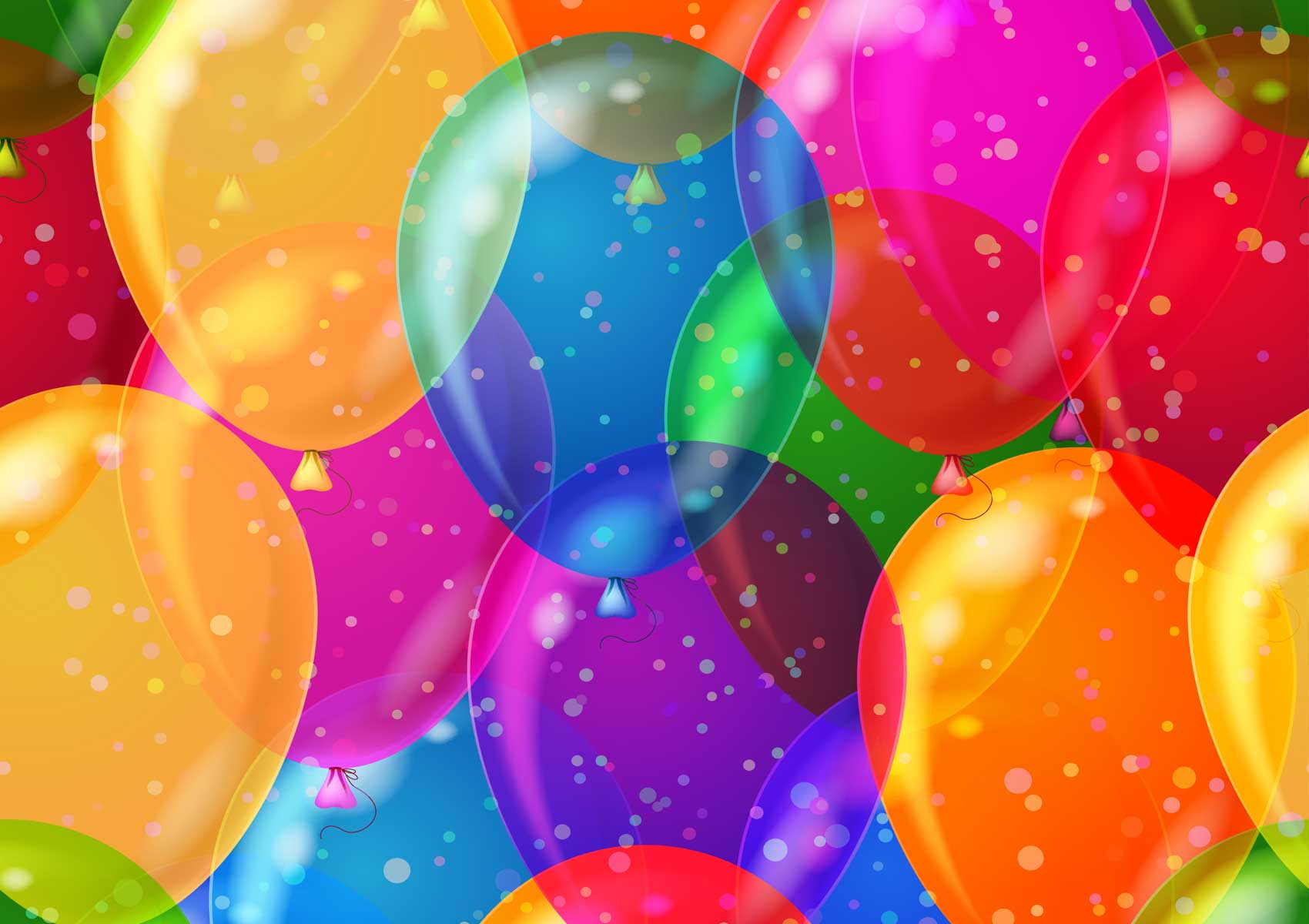 Подготовила и провела досуг воспитатель Назарова Оксана Витальевна2017части проведения развлекательного мероприятия.СодержаниеПримечание.1 часть вводная.Воспитатель: Здравствуйте дети, здравствуйте взрослые. М ы сегодня с вами собрались вместе, потому что ярко светит солнышко. Распустилась, деревья прилетели к нам птицы, и наступила весна. И  сегодня мы с вами устроим веселую дискотеку где будут участвовать и дети и взрослые папы, мамы, бабушки, дедушки, братики и сестрички. Подарим хорошие веселое настроение нашим детям и себе начинаем нашу дискотеку,  а впереди у нас еще веселые конкурсы и забавы. Все готовы?Ведущий: первое задание - мы давали  на дом выучить с ребенком его любимую песню и с петь ее вместе с ребенком приглашаю участников. Выходят  взрослые с ребенком и исполняют свою песню. Ведущий: за это задание каждый участник получает грамоту лучший исполнитель  и шоколадную медаль.Ведущий: но я вижу, вы все молодцы и у всех есть талант к исполнению песен.Ведущий: сейчас мы с вами разделимся на несколько команд и будем выполнять аппликацию весенние цветывзрослые и дети подходят на заранее подготовленные столики где разложен весь материал и делают на ватмане аппликацию.Ведущий: сейчас жюри оценит ваши работы (каждая команда получает грамоту лучшие дизайнеры).2 часть3 частьВедущий: сейчас  пришло время веселым конкурсам разделяемся на команды. Взрослые и дети делятся на команды.Конкурс «кто быстрее соберётся в детский сад» по сигналу будильника родители должны одеть своего ребенка  в необычный костюм белочки, зайчика, лисички и тд. Побеждает та команда которая быстрее оденет всех детей.конкурс «веселые мыльные пузыри» Ведущий надувает мыльные пузыри, а взрослые и дети их должно сбивать побеждает та команда, у которых после сигнала не останется мыльных пузырей.Конкурс «Веселая тропинка».по сигналу воспитателя  ребенок вместе с родителем бежит между стоек пролезает в туннель перепрыгивает препятствие, а в конце отгадывает загадку достав ее из сундучка выигрывает та команда, которая быстрее пройдет препятствие и отгадает загадки.Ведущий: Вы молодцы! Все сегодня постарались пройти все конкурсы и эстафеты, а сейчас мы начинаем нашу дискотеку дети вместе с родителями выходят в зал включается музыка и дети танцуют вместе с родителями. В во время дискотеки пускаются мыльные пузыри и воздушные шары. 